Function Operations									Name: ________________________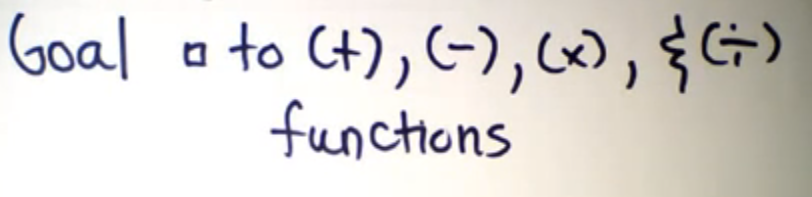 Ex. 1	Adding Functions					Ex. 2	Subtracting Functions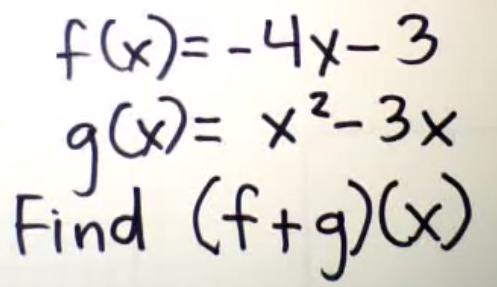 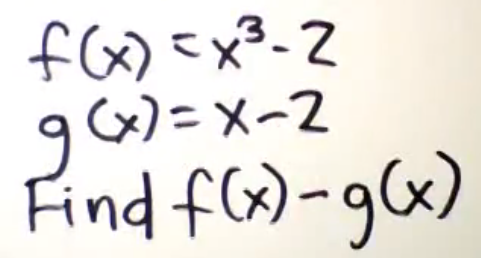 Ex. 3	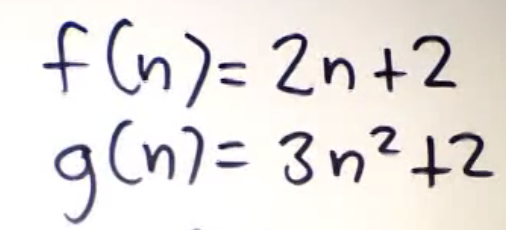 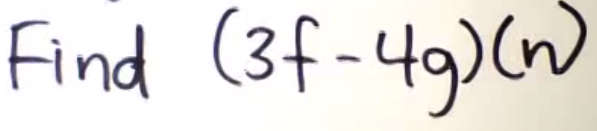 Ex.  4   Multiply Functions					Ex. 5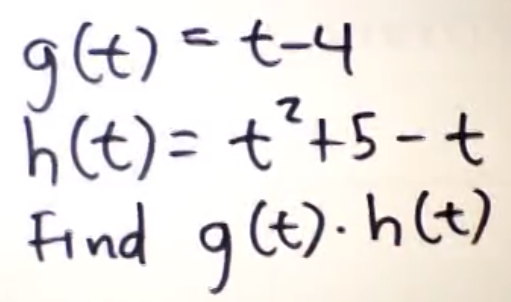 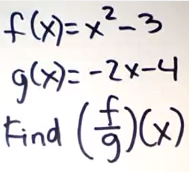 Ex. 6								Ex. 7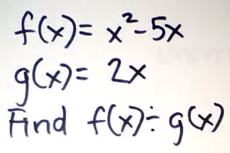 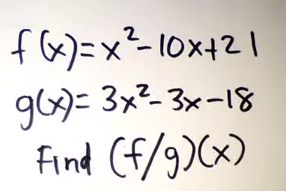 